ПРОТОКОЛ  №26від  06.09.2022 р.                               16:00 у дистанційному режимі м. Миколаїв                                         (форма – відеоконференція) Засідання постійної комісіїміської ради з питань охорониздоров’я, соціального захисту населення,освіти, культури, туризму, молоді та спортуПрисутні депутати Миколаївської міської ради Миколаївського району Миколаївської області VIII скликання:Голова комісії:  Г. НордСекретар комісії: О. КузьмінаЧлени комісії: С. Мартиросов, З. Моторна,    М. Карцев, О. Мєдвєдєв,          М. ГрачоваВідсутні члени комісії: Р. МоскаленкоЗапрошені та присутні: І. Бондаренко, начальник управління у справах фізичної культури і спорту Миколаївської міської ради; Г. Личко, начальник управління освіти Миколаївської міської ради;  Ю. Любаров начальник  управління з питань культури та охорони культурної спадщини Миколаївської міської ради.ПОРЯДОК ДЕННИЙ1. Розгляд проєкту рішення міської ради   «Про затвердження Статутів мистецьких шкіл міста  Миколаєва в новій редакції», файл s-kl-003gk.Доповідач: начальник  управління з питань культури та охорони культурної спадщини Миколаївської міської ради Любаров Юрій Йосипович2.Розгляд проєкту рішення міської ради  «Про перейменування закладів загальної середньої освіти», файл s-no-027.Доповідач: начальник управління освіти Миколаївської міської ради Ганна ЛичкоПримітка: не прийнятий на 13 сесії Миколаївської міської ради  28.07.2022		3. Розгляд проєкту рішення міської ради   «Про реорганізацію дитячо-юнацьких спортивних шкіл м. Миколаєва підпорядкованих управлінню у справах фізичної культури і спорту Миколаївської міської ради шляхом приєднання», файл s-fs-006.		Доповідач: начальник управління у справах фізичної культури і спорту Миколаївської міської ради Ірина БондаренкоРОЗГЛЯНУЛИ:1. Розгляд проєкту рішення міської ради   «Про затвердження Статутів мистецьких шкіл міста  Миколаєва в новій редакції», файл s-kl-003gk.Слухали:Ю. Любарова, який проінформував щодо даного проєкту рішення.Висновок постійної комісії:1. Підтримати та винести на розгляд сесії міської ради проєкт рішення міської ради  «Про затвердження Статутів мистецьких шкіл міста  Миколаєва в новій редакції», файл s-kl-003gk.Голосували: «за» -7 ; «проти» - 0; «утрималися» - 0.2.Розгляд проєкту рішення міської ради  «Про перейменування закладів загальної середньої освіти», файл s-no-027.Слухали:Г. Личко, яка надала загальну інформацію про стан шкільної освіти, проінформувала щодо даного проєкту рішення. С. Мартиросова, який зауважив що дві школи у рішенні іменні, а саме: ЗОШ №4 ім. Б. Молчанова і ЗОШ №14 імені Г. Пшеніцина. Запитав у начальника управління освіти Миколаївської міської ради Ганна Личко чому школи названі в їхню честь, попросив надати довідку про Б. МолчановаГ. Личко, яка пояснила, щоб прибрати власні назви закладів, треба проводити громадське обговорення, тому на сьогоднішній день найменування не змінюються,  пізніше буде проводитися процедура щодо прибирання/зміни імен, надала історичну довідку.Г.Норд, яка запропонувала змінити форму закладу та звернулася до начальника управління освіти Миколаївської міської ради Ганна Личко з проханням підготувати і надати на розгляд комісії офіційну інформацію (за підписом начальника управління освіти Миколаївської міської ради  та директора юридичного департаменту) з питання щодо перейменування закладів та промоніторити назви миколаївських  шкіл, та якщо в них є імені назви,  прив’язка до певних дат тощо, підготувати історичні довідки до них. С. Мартиросова, який запропонував проголосувати зміну назв всіх шкіл та перепрофілювання, а в школах №4 та №14 прибрати іменні назви.  Висновок постійної комісії:1. Підтримати та винести на розгляд сесії міської ради проєкт рішення міської ради   «Про перейменування закладів загальної середньої освіти», файл s-no-027 зі змінами, а саме під час перейменування прибрати  в школах №4 та №14 іменні назви (за пропозицією депутата Миколаївської міської ради  С. Мартиросова)Голосували: «за» -2 ; «проти» - 1(М. Грачова); «утрималися» - 4                 (О. Кузьміна, Г. Норд, М. Карцев, О. Мєдвєдєв) .Примітка: Рішення не прийнято за результатами голосування. 2. Підтримати та винести на розгляд сесії міської ради проєкт рішення міської ради   «Про перейменування закладів загальної середньої освіти», файл s-no-027.Голосували: «за» -6 ; «проти» - 0; «утрималися» - 1 (С. Мартиросов).3. Розгляд проєкту рішення міської ради   «Про реорганізацію дитячо-юнацьких спортивних шкіл м. Миколаєва підпорядкованих управлінню у справах фізичної культури і спорту Миколаївської міської ради шляхом приєднання», файл s-fs-006.Слухали:І. Бондаренко, яка проінформувала щодо даного проєкту рішення.  Розповіла про процедуру комплектування груп.  Висновок постійної комісії:	1. Підтримати та винести на розгляд сесії міської ради проєкт рішення міської ради  «Про реорганізацію дитячо-юнацьких спортивних шкіл                 м. Миколаєва підпорядкованих управлінню у справах фізичної культури і спорту Миколаївської міської ради шляхом приєднання», файл s-fs-006.Голосували: «за» -7 ; «проти» - 0; «утрималися» - 0.Голова постійної комісії                                           Ганна НОРД
Секретар постійної комісії                              	    Олена КУЗЬМІНА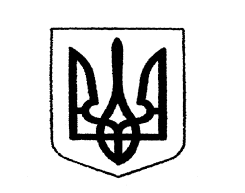 Миколаївська міська рада   Постійна  комісія з питань охорони здоровˈя,    соціального захисту населення, освіти,    культури, туризму, молоді та спорту 